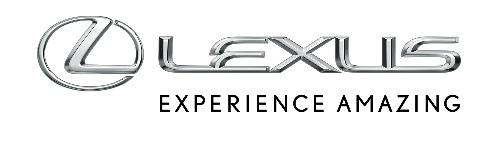 1 MARCA 2023LEXUS UX 300e Z WIĘKSZĄ BATERIĄ I NOWYM SYSTEMEM MULTIMEDIALNYM JUŻ OD 262 900 ZŁLexus UX 300e otrzymał nową, większą baterię i ma zasięg do 450 kmPrzeprojektowane wnętrze i nowy system multimedialnyCztery wersje wyposażenia i 10 lakierów do wyboruLexus UX 300e już od 262 900 złLexus UX 300e z roku produkcyjnego 2023 otrzymał nową, większą baterię o pojemności 72,8 kWh, dzięki której zwiększył się zasięg aż o 40% i w pełni naładowane auto może pokonać nawet do 450 km. Elektryczny model ma silnik o mocy 204 KM, który napędza przednie koła, a auto przyspiesza od 0 do 100 km/h w 7,5 sekundy.UX 300e po faceliftingu zyskał udoskonalony układ jezdny i kierowniczy, a także przeprojektowane wnętrze z nowym, szybszym i bardziej intuicyjnym systemem multimedialnym Lexus Link, nawigacją w chmurze, aktualizacjami online oraz asystentem głosowym Lexus Concierge. Standardem w elektrycznej odmianie modelu UX jest pakiet systemów bezpieczeństwa czynnego Lexus Safety System + 2.5.Klienci mogą już zamawiać udoskonalonego Lexusa UX 300e w polski salonach. Auto jest dostępne w 10 wariantach kolorystycznych, w tym czterech lakierach wykonanych w technologii sonicznego nakładania (Sonic Quartz, Sonic Grey, Sonic Titanium oraz Sonic Platinium), do wyboru są też cztery kolorystyki tapicerki wnętrza. UX 300e oferowany jest w czterech wersjach wyposażenia: Pure, Business, Prestige oraz Omotenashi.UX 300e już od 262 900 złLexus UX 300e w wersji Pure kosztuje od 262 900 zł. Samochód ma standardowo 17-calowe felgi aluminiowe, dwustrefową klimatyzację, skórzaną kierownicę z panelem do sterowania telefonem i multimediami, elektrycznie regulowaną kolumnę kierownicy, a także fotele z elektryczną regulacją w ośmiu kierunkach. W wersji Pure przednie reflektory wykonano w technologii Bi-LED, a tapicerka wnętrza jest z tkaniny w kolorze czarnym. Nowy system multiemdialny Lexus Link ma 8-calowy wyświetlacz dotykowy, nawigację w chmurze, a także możliwość łączności ze smartfonami przy pomocy Apple CarPlay® (bezprzewodowo) oraz Android Auto™ (przewodowo).Pakiet systemów bezpieczeństwa czynnego Lexus Safety System + 2.5 obejmuje układ ochrony przedzderzeniowej (PCS) z funkcją wykrywania pieszych w dzień i nocy oraz rowerzystów. Ma także asystenta skrętu na skrzyżowaniu (ITA), który pomaga w bezpiecznym wykonaniu manewru, funkcję wspomagania kierownicy w razie ryzyka zderzenia (Emergency Steering Assist), która pomaga ominąć przeszkodę bez opuszczania swojego pasa ruchu, asystenta utrzymania na pasie ruchu (LKA), układ rozpoznawania znaków drogowych, system automatycznych świateł drogowych (AHB). UX 300e jest też wyposażony w aktywny tempomat działający w pełnym zakresie prędkości, który zyskał funkcję redukcji prędkości w zakręcie, by dostosować prędkość do optymalnego toru jazdy.UX 300e w wersji Business i pakiet TechnoOd 272 900 zł kosztuje UX 300e w wersji Business. Klienci zyskują większy wybór lakierów (10) oraz kolorystek tapicerki wnętrza (Black lub Hazel). Auto ma ponadto czujnik deszczu, czujniki parkowania z funkcją samoczynnego zatrzymania, a także kamerę cofania. Szyby w tylnej części nadwozia są przyciemnione, a relingi dachowe mają wykończenie chromowane. Wersję Business klienci mogą uzupełnić o pakiet Techno (7 900 zł), w skład którego wchodzą inteligentny kluczyk, elektrycznie otwierana i zamykana pokrywa bagażnika, elektrochromatyczne lusterko wsteczne, a także system monitorowania martwego pola w lusterkach (BSM) oraz system ostrzegania o ruchu poprzecznym z tyłu pojazdu z funkcją samoczynnego zatrzymania (RCTAB).Jeszcze więcej komfortu w wersji PrestigeW kosztującej od 292 900 zł wersji Prestige klienci zyskują jeszcze więcej elementów zwiększających komfort podróżowania. Standardem jest podgrzewana kierownica, podgrzewane i wentylowane fotele przednie, inteligentny kluczyk w postaci płaskiej karty, oraz elektrycznie otwierana i zamykana pokrywa bagażnika. Na konsoli centralnej znajduje się też bezprzewodowa ładowarka indukcyjna do smartfonów, a standardem są systemy monitorowania martwego pola w lusterkach (BSM) oraz ostrzegania o ruchu poprzecznym z tyłu pojazdu z funkcją samoczynnego zatrzymania (RCTAB). Z zewnątrz auto UX 300e w wersji Prestige wyróżnia się 18-calowe felgi aluminiowe, a we wnętrzu tapicerka ze skóry naturalnej dostępne w czterech weriantach kolorystycznych (Rich Cream, White Ash, Black, Hazel) oraz nakładki progowe z elementami aluminium. UX 300e w wersji Prestige może być doposażony o pakiet Luxury (15 900 zł), który obejmuje 13-głośnikowy system audio Mark Levinson® oraz 12,3-calowy wyświetlacz systemu multimedialnego z wbudowaną nawigacją Lexus Link Pro.UX 300e w wersji OmotenashiNajwyższą wersją wyposażenia Lexusa UX 300e jest Omotenashi (od 317 900 zł). Klienci w standardzie otrzymują wszystkie elementy z wersji Prestige z pakietem Luxury, a ponadto elektrycznie otwierana i zamykana pokrywa bagażnika jest sterowana ruchem nogi, lusterko zewnętrzne od strony kierowcy jest fotochromatyczne, automatycznie składane i podgrzewane. Z zewnątrz wersja Omotenashi wyróżnia się nakładkami nadkoli w kolorze nadwozia, reflektorami przednimi Full LED L-Shape oraz kierunkowskazami LED, a lampy przeciwmgielne mają funkcję doświetlania zakrętów. Tylko w tej wersji dostępny jest kolorowy projektor wyświetlający dane na przedniej szybie (HUD).Opcjonalnie UX 300e w wersji Omotenashi może być doposażony jeszcze o elektrycznie sterowany szyberdach (5 000 zł).